Briefing BookForGuantanamo Bay, Cuba U.S. Military Commission Observation Project (MCOP) of the Program in International Human Rights Law (PIHRL) of Indiana University McKinney School of LawPre-Mission Materials for IU McKinney Affiliates Traveling to Guantanamo Bay, Cuba or Ft. Meade, Maryland for Military Commission Hearings in April 2014 for:The 9-11 Case (Khalid Shaikh Mohammad, et al.); &  The U.S.S. Cole Case (al Nashiri)8 April 2014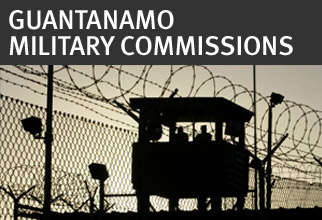 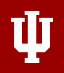 Table of ContentsIntroduction for April 2014 MCOP Missions to GTMO & Ft. MeadeFAQsMCOP Blog (coming soon)IU Affiliates traveling to Ft. Meade or GTMO will blog about their impressions before, during and after their missions.The blog is not active yet. So, please keep “blog notes” now, send them to the MCOP, and we will post them as soon as the blog is up! (Indeed, you should feel free to add your own “blog notes” into the Dropbox mentioned below.)This is a great way for others in the IU community to share your impressions. Please keep in mind that we will want to know your impressions before, during and after your travel to the hearings. This is in keeping with purposes the Pentagon had in mind in selecting our Program in International Human Rights Law as an NGO Observer.Also, please don’t forget to take photos for the blog as well. Pictures say a thousand words! (At Ft. Meade & GTMO, there are restrictions on what you can photograph. Ask if you have any doubt!)Please See: Pre-Departure Impressions GTMO in Dropbox. (You can add your entries here!)Materials Prepared by Office of Military Commissions – Background InformationGlossaryhttp://www.mc.mil/LEGALRESOURCES/Glossary.aspx Note that the Defense has circulated a Glossary, below.How Military Commissions Workhttp://www.mc.mil/ABOUTUS.aspxLegal System Comparison Chart – MC versus Other Legal Systemshttp://www.mc.mil/ABOUTUS/LegalSystemComparison.aspxMC Fact Sheetwww.mc.mil/Portals/0/Military%20Commissions%20Fact%20Sheet%20%28April%202010%29.pdfOffice of Military Commissions Organizational Charthttp://www.mc.mil/ABOUTUS/OrganizationOverview/OrganizationalChart.aspx Significant SCOTUS Opinionshttp://www.mc.mil/LEGALRESOURCES/SignificantCourtOpinions.aspx Official U.S. Military Commission DocumentsMilitary Commission Act of 2009http://www.mc.mil/Portals/0/MCA20Pub20Law200920.pdf Regulations for Trial by Military Commission – 2011http://www.mc.mil/Portals/0/2011%20Regulation.pdf Manual for Military Commissions – 2012http://www.mc.mil/Portals/0/pdfs/2012ManualForMilitaryCommissions.pdf Military Commission Trial Judiciary Rules of Court - 2013http://www.mc.mil/Portals/0/pdfs/Trial%20Judiciary%20Rules%20Of%20Court%20%2824%20Apr%2013%20Amended%29.pdf Notices Re Trial Judiciary Rules of Courthttp://www.mc.mil/Portals/0/pdfs/Trial%20Judiciary%20Announcements.pdf Rules for Military Commissions (Note: Old Version of Rules [2007] Please Refer to 9 for Current Rules)http://www.defense.gov/pubs/pdfs/part%20ii%20-%20rmcs%20(final).pdf Court of Military Commission Review – Rules of Practicehttp://www.mc.mil/LinkClick.aspx?fileticket=hd1VnXaxXU0%3d&tabid=112&mid=445 Unofficial Docketing Sheet (Annotated) for April 2014 9/11 Case HearingsPDF Only (Please See: Unofficial Annotation of AE281 docket order-3 April 2014)Note: This Document contains links to all 19 Motions that are scheduled to be heard on 14-17 April 2014.Each Public Motion can also be found in: (Documents for Motion during 14-17 9/11 Cases from Unofficial Annotation AE281 under the Do not include in Briefing Book tab in Dropbox)Documents (Selected) filed in the 9-11 Case (the case pending at the Military Commissions)KSM Sworn Charges (Dated 5/31/2011)http://www.mc.mil/Portals/0/pdfs/KSM2/KSM%20II%20(Sworn%20Charges).pdf KSM New Sworn Charges(Dated 1/25/2012)http://www.mc.mil/Portals/0/pdfs/KSM2/KSM%20II%20(New%20Sworn%20Charge).pdf KSM Referred Charges (Dated 4/4/2012)http://www.mc.mil/Portals/0/pdfs/KSM2/KSM%20II%20(Referred%20Charges).pdf Documents in 9-11 or USS Cole cases filed in U.S. Federal Courts (not Military Commission)al Nashiri v. Bruce MacDonald (Convening Authority) (Complaint - US District Court, W.D. Washington)(Nov 2011)http://www.lawfareblog.com/wp-content/uploads/2011/11/Nashiri-complaint-Western-District-of-Washington-Nov-3-2011.pdfal Nashiri v. Bruce MacDonald (Convening Authority) (Brief for Appellant-US Court of Appeals for the 9th Circuit) (Sept 2012)http://www.lawfareblog.com/wp-content/uploads/2012/09/Nashiri-9th-circuit.pdfal Nashiri v. MacDonald (Amicus Brief-Retired Military Admirals and Generals-US Court of Appeals for the 9th Circuit)(Oct 2012)http://www.lawfareblog.com/wp-content/uploads/2012/10/Dkt-Entry-25-1.pdfal Nashiri v. MacDonald (Convening Authority) (Reply Brief for Appellant-US Court of Appeals for the 9th Circuit) (Dec 2012)http://www.lawfareblog.com/wp-content/uploads/2012/12/Nashiri-v-MacDonald-Reply-Brief-Dec.-27-2012.pdfal Nashiri v. MacDonald (Decision-US Court of Appeals for the 9th Circuit) (Dec 2013)http://www.lawfareblog.com/wp-content/uploads/2013/12/Nashiri-9th-circuit-decision.pdfMaterials Prepared by One or More Defense TeamsGlossary (Circulated by 9-11 Defense)PDF Only (Please See: Military Commissions Glossary-Circulated by Defense-3 April 2014)  April 2014 Hearing Information Re Motions in 9-11 Case (Circulated by 9-11 Defense) (for April 2014 hearings)PDF Only (Please See: April Hearing Information-Circulated by the Defense-3 April 2014)Outside Readings – Compiled by IU McKinney PIHRL MCOPThe Military Commissions Act of 2009 (MCA 2009): Overview and Legal Issues (Jennifer K. Elsea, Legislative Attorney, CRS, 7 March 2014)https://www.fas.org/sgp/crs/natsec/R41163.pdfComparison of Rights in Military Commission Trials and Trials in Federal (Jennifer K. Elsea, Legislative Attorney, CRS, 28 February 2013)http://www.fas.org/sgp/crs/natsec/R40932.pdf  Diminishing the Value of War Crimes Prosecutions: A View of the Guantanamo Military Commissions from the Perspective of International Criminal Law, (Jonathan Hafetz) (Cambridge Journal of International & Comparative Law)(2013)PDF Only (Please see: Diminishing the Value of War Crimes Prosecution)Human Rights Watch, the Guantanamo Bay Trialshttp://www.hrw.org/features/guantanamoNY Times Articles Guantanamo Files (Collection of New York Times Articles on Guantanamo Bay Detainees)http://www.nytimes.com/guantanamo-filesNew York Times Guantanamo Bay Docket (3 April 2014)http://projects.nytimes.com/guantanamo?ref=guantanamobaynavalbasecubaNew York Times Topics: Khalid Shaikh Mohammed (Guantánamo 9/11 Attacks Trial)http://topics.nytimes.com/top/reference/timestopics/people/m/khalid_shaikh_mohammed/Materials Not Contained in Briefing BookNew York Times Articles – From the “Guantanamo Bay Docket” – Many detailed articles about specific Guantanamo Bay Detainees and their Military Commission & U.S. Federal Court litigation. Also contains many documents related to these cases. A selection of those articles follow:Khalid Shaikh Mohammed (Aka: KSM)–High Value Detainee (9-11)http://projects.nytimes.com/guantanamo/detainees/10024-khalid-shaikh-mohammedAbd al Rahim al Nashiri—High Value Detainee (USS COLE)http://projects.nytimes.com/guantanamo/detainees/10015-abd-al-rahim-al-nashiri?action=click&module=Search&region=searchResults%230&version=&url=%20http%3A%2F%2Fquery.nytimes.com%2Fsearch%2Fsitesearch%2F%23%2Fal%2Bnashiri%2FWalid Muhammad Salih Mubarek Bin ‘Attash (Aka: Walid Bin Attash)–High Value Detainee (9-11)http://projects.nytimes.com/guantanamo/detainees/10014-walid-bin-attash Ramzi Bin al Shibh—High Value Detainee (9-11) http://projects.nytimes.com/guantanamo/detainees/10013-ramzi-bin-al-shibh Ali Abdul Aziz Ali (Aka: Abd al Aziz Ali)—High Value Detainee (9-11) http://projects.nytimes.com/guantanamo/detainees/10018-abd-al-aziz-ali Mustafa Ahmed Adam al Hawsawi (Aka: Mustafa Ahmed al Hawsawi)—High Value Detainee (9-11) http://projects.nytimes.com/guantanamo/detainees/10011-mustafa-ahmed-al-hawsawi Transcripts from Previous 9-11 Hearingshttp://www.mc.mil/Cases.aspx?caseType=omc&status=1&id=35  Please click the Transcripts tab under Document type to access the Previous TranscriptsDocuments for Other Public Motions during Apr 14-17, 2014 (9-11 Cases)Links listed in the Unofficial Annotation of AE281Please check the Documents for Motions during Apr 14-17 (9-11 Cases from Unofficial Annotation of AE281) in DropboxGitmo Watch on Twitterhttps://twitter.com/GitmoWatchHuman Rights First Topic—GuantanamoComprehensive discussions about coalitions, due process, terrorism, torture, etc.http://www.humanrightsfirst.org/topics/guantanamoOther Scholar Posts and OpinionsImmigration Detention and Status Determinations in Guantánamo Bay, Cubahttp://opiniojuris.org/2014/03/12/yls-sale-symposium-immigration-detention-status-determinations-guantanamo-bay-cuba/The UN Working Group on Arbitrary Detention: Obaidullah v United States and the Mainstream of International Lawhttp://www.ejiltalk.org/the-un-working-group-on-arbitrary-detention-obaidullah-v-united-states-and-the-mainstream-of-international-law/Note: The Working Group on Arbitrary Detention under the United Nations Office of the High Commissioner for Human Rights has been focusing on the issue of detention and counter terrorism. Report can be found at: http://www.ohchr.org/EN/Issues/Detention/Pages/Issues.aspxMilitary Detention of Suspected Terrorists in the 21st CenturyPowerPoint presentation prepared by Representative Jeffrey S. Meding (PDF Only)g.    Updating Documents for April 2014 Mission GTMO & Ft. Meadeal Nashiri - Order regarding the Existence of Hostilities - 15 Jan 2013Note: This is an unexhausted list and will be updated constantly, please see Updating Documents for April 2014 Mission GTMO & Ft. Meade in Dropbox._______